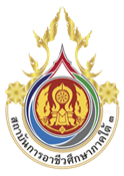                                                   แบบตอบรับการเข้าร่วมนำเสนอผลงาน ในการประชุมวิชาการ  วิจัยและนวัตกรรม ระดับชาติ และระดับนานาชาติ ครั้งที่  2  “นวัตกรรมเพื่อพัฒนาชุมชนและสังคม” The  2nd  National and International Conference  on  Research  and  Innovation  of  Institute  of  Vocational  Education  :  South  Region 3                                             ในระหว่างวันที่  ๓ - ๔   พฤษภาคม  ๒๕๖6  ณ  โรงแรมคริสตัล  หาดใหญ่  อำเภอหาดใหญ่  จังหวัดสงขลา------------------------------------ชื่อ- สกุล (ผู้นำเสนอผลงาน)  นาย/นาง/นางสาว...........................................................ตำแหน่ง................................................หน่วยงาน/สังกัด.............................................................................................................หมายเลขโทรศัพท์...................................ชื่อบทความวิจัย...................................................................................................................................................................................................................................................................................................................................................................................... ประเภทการนำเสนอผลงาน	   ภาคบรรยาย		   ภาคโปสเตอร์เข้าร่วมการนำเสนอผลงาน             	   Onsite	   Onlineโดยจะเข้าร่วมนำเสนอผลงาน พร้อมด้วยผู้นิพนธ์ท่านอื่น   จำนวน............... คน   ประกอบด้วย๑. ชื่อ- สกุล ผู้นิพนธ์ ......................................................ตำแหน่ง...............................................................................           หน่วยงาน/สังกัด............................................................ หมายเลขโทรศัพท์................................................................๒.  ชื่อ- สกุล ผู้นิพนธ์ .....................................................ตำแหน่ง................................................................................. หน่วยงาน/สังกัด..............................................................หมายเลขโทรศัพท์................................................................๓. ชื่อ- สกุล ผู้นิพนธ์ ......................................................ตำแหน่ง.................................................................................. หน่วยงาน/สังกัด..............................................................หมายเลขโทรศัพท์...............................................................๔. ชื่อ- สกุล ผู้นิพนธ์ ......................................................ตำแหน่ง.................................................................................. หน่วยงาน/สังกัด..............................................................หมายเลขโทรศัพท์...............................................................  มีความประสงค์จะให้ทางสถาบันฯ  จองห้องพักของ  โรงแรมคริสตัล หาดใหญ่   จำนวน...............ห้อง      เตียงเดี่ยว............ห้อง  เตียงคู่..............ห้อง   จำนวน................คืน   โดยจะเข้าพักในวันที่.........................มกราคม  ๒๕๖๕                 ราคาห้องพัก    เตียงคู่ห้องละ   ๑,๒๙๐  บาท/คืน  เตียงเดี่ยวห้องละ   ๑,๔0๐  บาท/คืน              ไม่มีความประสงค์จะจองห้องพักได้ชำระค่าลงทะเบียน  จำนวน....................บาท  และโอนเข้าบัญชี ธนาคารกรุงไทย สาขา หาดใหญ่      	ชื่อบัญชี สถาบันการอาชีวศึกษาภาคใต้ 3  เลขบัญชี 902-0-63827-0 และได้แนบหลักฐานมาพร้อมนี้แล้ว 				            ลงชื่อ.......... .................................................		                                               (………………………………………………………)                                                                       					         ................/..................../...............หมายเหตุ:      ขอความอนุเคราะห์ให้ส่งแบบตอบรับ กลับไปยังผู้ประสานงาน  นางสาวศิริพงา  รัญเสวะ  	       โทรศัพท์  062-2817474  E-mail : kris@ives3.ac.th  ภายในวันที่  23 เมษายน ๒๕๖6                     เพื่อประโยชน์ในการเตรียมการในส่วนที่เกี่ยวข้อง ต่อไป